1.Ömrünü tamamlamış gözlem uydumuzdur.2.Dünya ile uzay istasyonları arasında astronotların taşınmasını sağlayan uzay aracıdır.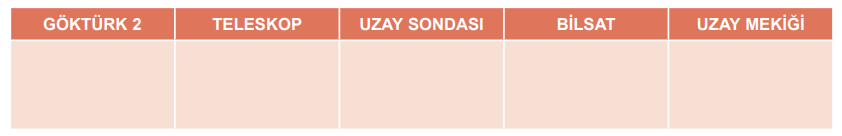 3.Uzay araştırmaları için bilimsel veri toplayan araçtır.4.Gök cisimlerini incelemek için kullanılan araçtır.5.Ülkemizin istihbarat edinmek, coğrafi konum belirlemek, çevresel değişimleri takip etmek gibi amaçlar için uzaya gönderdiği aktif gözlem uydusudur.a. Sizce gök bilimciler ışık kirliliğinden nasıl etkilenmektedir? Yazınız............................................................................................................................................................................................................................................................................................................................................................................................................................... ...............................................................................................................................................................................................................b. Işık kirliliğini önlemek için neler yapılabilir? Yazınız................................................................................................................................................................................................................ ..............................................................................................................................................................................................................................................................................................................................................................................................................................Yıldızlar canlı değildir ama onlar da canlılar gibi doğar, yaşar ve ölür. Bütün yıldızlar toz ve gaz bulutlarından oluşmasına rağmen küçük ve büyük kütleli yıldızların yaşamlarını sürdürme ve sona erdirme şekilleri farklıdır.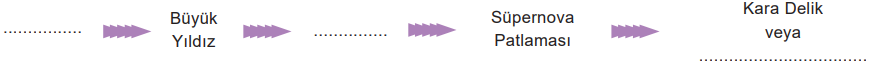 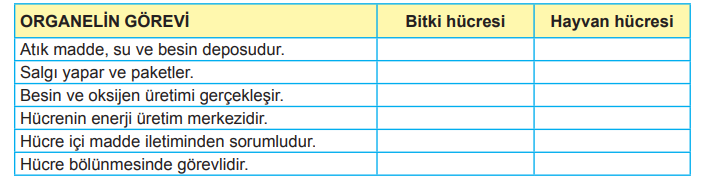 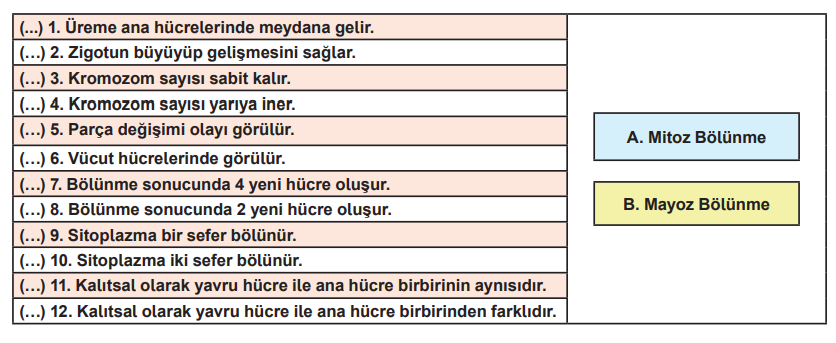 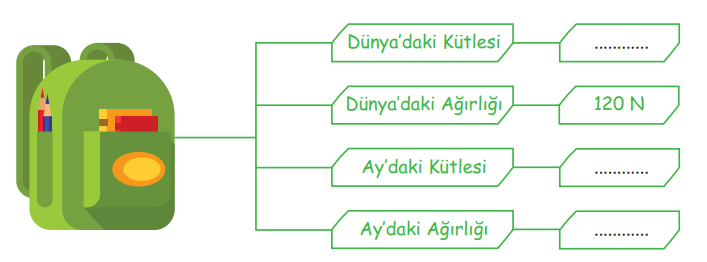 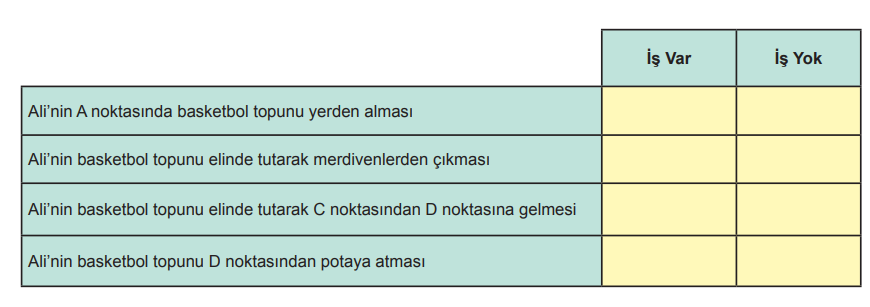 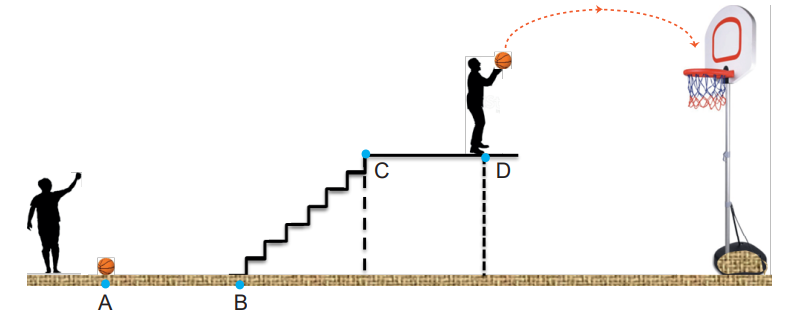 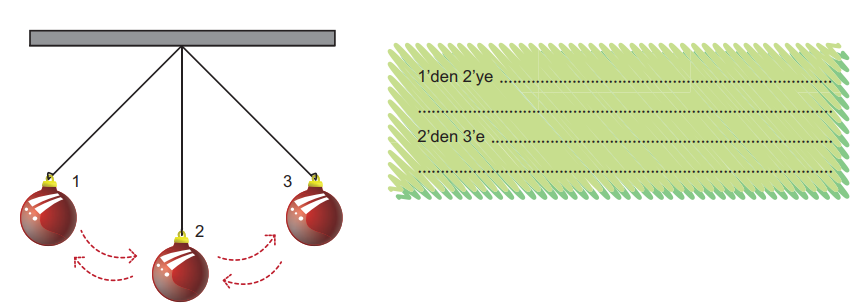 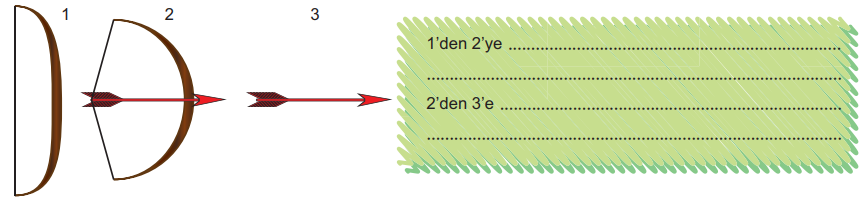 Başarılar…                                                                                                                   …………………………………..Süre 40 dakika                                                                                                           Fen Bilimleri ÖğretmeniFEN BİLİMLERİ 7.SINIF 1.DÖNEM 2.YAZILI CEVAP ANAHTARI1.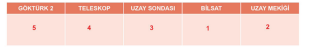 2. a. Yerleşim yerlerinin gelişigüzel aydınlatılması gökyüzü gözlemlerini olumsuz etkiler. Bugün birçok kentte geceleri gökyüzündeki yıldızlar gözlenememektedir.b. * Aydınlatılması gereken bölgenin ihtiyacını karşılayacak kadar aydınlatma yapılmalıdır.* Işık kaynakları seçerken dikkat edilmesi ve enerji tasarrufu sağlayan ışık kaynakları seçilmelidir.* Işık kaynaklarının yaydığı ışığın doğru yönlendirme ve yerleştirme ile kontrol edilmeli gereklidir.* Mümkün olduğunca tek renkli ışık kaynakları kullanılmalıdır.3. Bulutsu, Kırmızı Süper Dev, Nötron Yıldızı4.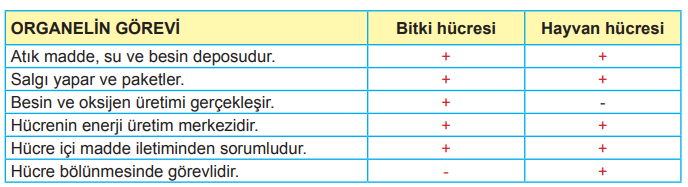 5. 1-B, 2-A, 3-A, 4-B, 5-B, 6-A, 7-B, 8-A, 9-A, 10-B, 11-A, 12-B 6.  Dünya’daki Kütlesi: 12 kg,       Dünya’daki Agırlıgı: 120 N       Ay’daki Kütlesi: 12 kg,       Ay’daki Ağırlığı 20 N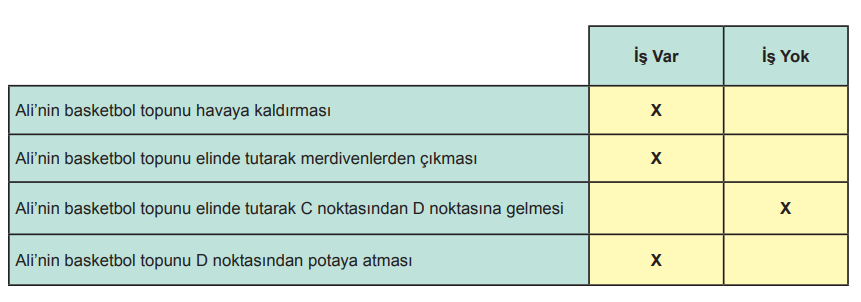 7. 8. 1’den 2’ye: Kinetik Enerji ==> Esneklik Potansiyel Enerji2’den 3’e: Esneklik Potansiyel Enerji ==> Kinetik Enerji1’den 2’ye: Çekim Potansiye Enerji ==> Kinetik Enerji2’den 3’e: Kinetik Enerji ==> Çekim Potansiyel Enerji